Thursday 02.07.2020Fluent in Five3,086 + ___ = 10,000Write 237 in Roman NumeralsMMMDCCCXXVI = 8 x 6 x 10 =656 ÷ 8 =Times Table RockstarsSpend 10 minutes on TT Rockstars (ON SOUNDCHECK PLEASE!)Maths Task – Add two or more fractions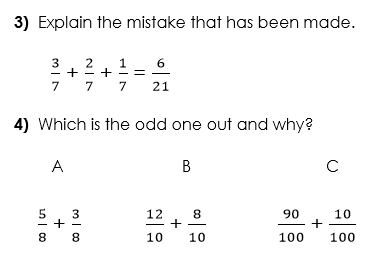 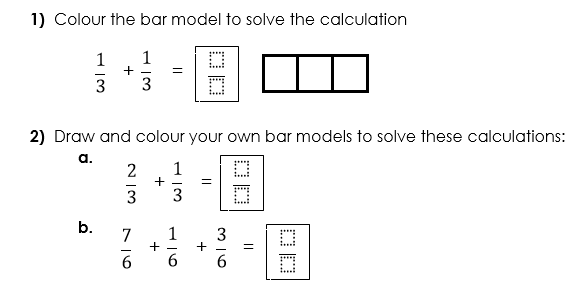 